Publicado en Madrid el 11/11/2020 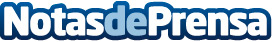 Las comunidades autónomas se resisten a bajar impuestos pese a la grave crisis económicaEl Índice Autonómico de Competitividad Fiscal (IACF), que se presentará en diciembre, anticipa una fuerte brecha entre las comunidades más competitivas y las que mayor carga fiscal imponen a los ciudadanos.	En las circunstancias excepcionales derivadas de la pandemia, se necesita una fuerte rebaja de la tributación autonómica para reactivar la economía y animar el consumoDatos de contacto:Juan PinaFundación para el Avance de la Libertad647185989Nota de prensa publicada en: https://www.notasdeprensa.es/las-comunidades-autonomas-se-resisten-a-bajar_1 Categorias: Nacional Derecho Finanzas Madrid Cataluña País Vasco Murcia http://www.notasdeprensa.es